Application for Special Occasion License for a Nonprofit Society or OrganizationSolicitud - Licencia de Ocasión Especial de una Sociedad u Organización Sin Fines de LucroUna Licencia de Ocasión Especial le permite a una sociedad u organización sin fines de lucro vender bebidas destiladas, cerveza y vino al copeo para el consumo dentro del establecimiento en un evento determinado. En combinación con este privilegio puede solicitar vender bebidas destiladas, cerveza y vino en contenedores originales sin abrir para el consumo fuera de las instalaciones. Para obtener más información sobre las licenciad de Ocasión Especial, visite nuestra página de Preguntas Frecuentes. Deberá presentar sus solicitudes al menos 45 días antes del evento. Puede que el Liquor and Cannabis Board no procese su solicitud a tiempo para su evento si usted no lo entrega al menos 45 días antes del evento. Información de la OrganizaciónInformación del Evento Servicio de Alcohol al Aire LibreLugar de Eventos que Requieren AutorizaciónBodegas de Vino, Cervecerías, Destilerías y Distribuidores de Bebidas DestiladasUso de las Ganancias del EventoLa tarifa por cada Licencia de Ocasión Especial es de $60.00 por día, por área de servicio de alcohol. Los titulares de las Licencias de Ocasiones Especiales están limitados a 12 eventos de un solo día por año calendario. Envíe por correo su cheque bancario a favor de WSLCB y la solicitud completada a: WSLCB, PO Box 3724, Seattle, WA 98124-3724 Certifico que toda la información proporcionada en esta solicitud es verdadera y correcta.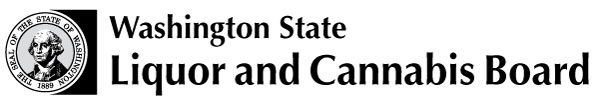 Licensing and RegulationPO Box 3724Seattle, WA 98124-3724Teléfono: (360) 664-1600Fax: (360) 753-2710Para uso AdministrativoPara uso AdministrativoPara uso AdministrativoPara uso AdministrativoLicensing and RegulationPO Box 3724Seattle, WA 98124-3724Teléfono: (360) 664-1600Fax: (360) 753-2710Reception No.:Reception No.:Reception No.:Licensing and RegulationPO Box 3724Seattle, WA 98124-3724Teléfono: (360) 664-1600Fax: (360) 753-2710Date:  /  /    /  /    /  /  Licensing and RegulationPO Box 3724Seattle, WA 98124-3724Teléfono: (360) 664-1600Fax: (360) 753-2710Amount Rec’d:Amount Rec’d:Amount Rec’d:$      Licensing and RegulationPO Box 3724Seattle, WA 98124-3724Teléfono: (360) 664-1600Fax: (360) 753-2710Initials: Initials: Nombre de la Sociedad u Organización:   (como aparece en los documentos fiscales)Nombre de la Sociedad u Organización:   (como aparece en los documentos fiscales)Nombre de la Sociedad u Organización:   (como aparece en los documentos fiscales)Dirección de la OrganizaciónDirección de la OrganizaciónDirección de la OrganizaciónDirección de la OrganizaciónDirección de la OrganizaciónDirección de la OrganizaciónDirección de la OrganizaciónDirección de la OrganizaciónDirección de la OrganizaciónCiudadCiudadEstadoEstadoCódigo PostalCondadoIdentificación Comercial de 9 dígitos (UBI):Identificación Comercial de 9 dígitos (UBI):O Identificación de Impuestos (Tax ID):O Identificación de Impuestos (Tax ID):O Identificación de Impuestos (Tax ID):O Identificación de Impuestos (Tax ID):¿Ha obtenido esta organización una Licencia de Ocasión Especial en los últimos dos años?   Sí   No Si la respuesta es Sí, N.º de licencia:      ¿Ha obtenido esta organización una Licencia de Ocasión Especial en los últimos dos años?   Sí   No Si la respuesta es Sí, N.º de licencia:      ¿Ha obtenido esta organización una Licencia de Ocasión Especial en los últimos dos años?   Sí   No Si la respuesta es Sí, N.º de licencia:      ¿Ha obtenido esta organización una Licencia de Ocasión Especial en los últimos dos años?   Sí   No Si la respuesta es Sí, N.º de licencia:      ¿Ha obtenido esta organización una Licencia de Ocasión Especial en los últimos dos años?   Sí   No Si la respuesta es Sí, N.º de licencia:      ¿Ha obtenido esta organización una Licencia de Ocasión Especial en los últimos dos años?   Sí   No Si la respuesta es Sí, N.º de licencia:      ¿Ha obtenido esta organización una Licencia de Ocasión Especial en los últimos dos años?   Sí   No Si la respuesta es Sí, N.º de licencia:      ¿Ha obtenido esta organización una Licencia de Ocasión Especial en los últimos dos años?   Sí   No Si la respuesta es Sí, N.º de licencia:      ¿Ha obtenido esta organización una Licencia de Ocasión Especial en los últimos dos años?   Sí   No Si la respuesta es Sí, N.º de licencia:      ¿Ha obtenido esta organización una Licencia de Ocasión Especial en los últimos dos años?   Sí   No Si la respuesta es Sí, N.º de licencia:      ¿Ha obtenido esta organización una Licencia de Ocasión Especial en los últimos dos años?   Sí   No Si la respuesta es Sí, N.º de licencia:      ¿Ha obtenido esta organización una Licencia de Ocasión Especial en los últimos dos años?   Sí   No Si la respuesta es Sí, N.º de licencia:      ¿Ha obtenido esta organización una Licencia de Ocasión Especial en los últimos dos años?   Sí   No Si la respuesta es Sí, N.º de licencia:      ¿Ha obtenido esta organización una Licencia de Ocasión Especial en los últimos dos años?   Sí   No Si la respuesta es Sí, N.º de licencia:      ¿Ha obtenido esta organización una Licencia de Ocasión Especial en los últimos dos años?   Sí   No Si la respuesta es Sí, N.º de licencia:      ¿Ha obtenido esta organización una Licencia de Ocasión Especial en los últimos dos años?   Sí   No Si la respuesta es Sí, N.º de licencia:      ¿Ha obtenido esta organización una Licencia de Ocasión Especial en los últimos dos años?   Sí   No Si la respuesta es Sí, N.º de licencia:      ¿Ha obtenido esta organización una Licencia de Ocasión Especial en los últimos dos años?   Sí   No Si la respuesta es Sí, N.º de licencia:      ¿Ha obtenido esta organización una Licencia de Ocasión Especial en los últimos dos años?   Sí   No Si la respuesta es Sí, N.º de licencia:      ¿Ha obtenido esta organización una Licencia de Ocasión Especial en los últimos dos años?   Sí   No Si la respuesta es Sí, N.º de licencia:      ¿Ha obtenido esta organización una Licencia de Ocasión Especial en los últimos dos años?   Sí   No Si la respuesta es Sí, N.º de licencia:      Nombre del Contacto de la Organización Sin Fines de Lucro: (debe tener al menos 21 años)Nombre del Contacto de la Organización Sin Fines de Lucro: (debe tener al menos 21 años)Nombre del Contacto de la Organización Sin Fines de Lucro: (debe tener al menos 21 años)Nombre del Contacto de la Organización Sin Fines de Lucro: (debe tener al menos 21 años)Nombre del Contacto de la Organización Sin Fines de Lucro: (debe tener al menos 21 años)Fecha de Nacimiento:   /  /     (mm/dd/aaaa)Fecha de Nacimiento:   /  /     (mm/dd/aaaa)Fecha de Nacimiento:   /  /     (mm/dd/aaaa)Fecha de Nacimiento:   /  /     (mm/dd/aaaa)Fecha de Nacimiento:   /  /     (mm/dd/aaaa)Fecha de Nacimiento:   /  /     (mm/dd/aaaa)Fecha de Nacimiento:   /  /     (mm/dd/aaaa)Correo Electrónico*: Correo Electrónico*: Correo Electrónico*: Correo Electrónico*: Correo Electrónico*: *La aprobación de esta licencia se enviará por correo electrónico a esta dirección.*La aprobación de esta licencia se enviará por correo electrónico a esta dirección.*La aprobación de esta licencia se enviará por correo electrónico a esta dirección.*La aprobación de esta licencia se enviará por correo electrónico a esta dirección.*La aprobación de esta licencia se enviará por correo electrónico a esta dirección.*La aprobación de esta licencia se enviará por correo electrónico a esta dirección.*La aprobación de esta licencia se enviará por correo electrónico a esta dirección.*La aprobación de esta licencia se enviará por correo electrónico a esta dirección.*La aprobación de esta licencia se enviará por correo electrónico a esta dirección.Teléfono:(    )     -     (    )     -     Licencia de Conducir:Licencia de Conducir:Licencia de Conducir:Licencia de Conducir:Licencia de Conducir:Licencia de Conducir:Licencia de Conducir:Nombre del Evento:Nombre del Evento:Descripción del evento:Descripción del evento:Descripción del evento:Indique el lugar en donde se realizará el evento:Indique el lugar en donde se realizará el evento:Indique el lugar en donde se realizará el evento:Indique el lugar en donde se realizará el evento:Dirección:Ciudad:Estado:Estado:Estado:Condado:Condado:Código Postal:Código Postal:¿Es dentro de los límites de la ciudad?   Sí    No¿Es dentro de los límites de la ciudad?   Sí    No¿Es dentro de los límites de la ciudad?   Sí    No¿Es dentro de los límites de la ciudad?   Sí    No¿Es dentro de los límites de la ciudad?   Sí    No¿Es dentro de los límites de la ciudad?   Sí    No¿Es en tierras tribales?   Sí    No¿Es en tierras tribales?   Sí    No¿Es en tierras tribales?   Sí    No¿Es en tierras tribales?   Sí    No¿Es en tierras tribales?   Sí    No¿Es en tierras tribales?   Sí    No¿Es en tierras de autoridad portuaria?   Sí    No¿Es en tierras de autoridad portuaria?   Sí    No¿Es en tierras de autoridad portuaria?   Sí    No¿Es en tierras de autoridad portuaria?   Sí    NoEstimación total de personas que asistirán al evento:Estimación total de personas que asistirán al evento:Estimación total de personas que asistirán al evento:Estimación total de personas que asistirán al evento:Estimación total de personas que asistirán al evento:Estimación total de personas que asistirán al evento:Estimación total de personas que asistirán al evento:Estimación total de personas menores de 21 años que asistirán al evento: (incluya el personal y los voluntarios)Estimación total de personas menores de 21 años que asistirán al evento: (incluya el personal y los voluntarios)Estimación total de personas menores de 21 años que asistirán al evento: (incluya el personal y los voluntarios)Estimación total de personas menores de 21 años que asistirán al evento: (incluya el personal y los voluntarios)Estimación total de personas menores de 21 años que asistirán al evento: (incluya el personal y los voluntarios)Estimación total de personas menores de 21 años que asistirán al evento: (incluya el personal y los voluntarios)Estimación total de personas menores de 21 años que asistirán al evento: (incluya el personal y los voluntarios)Estimación total de personas menores de 21 años que asistirán al evento: (incluya el personal y los voluntarios)Estimación total de personas menores de 21 años que asistirán al evento: (incluya el personal y los voluntarios)Estimación total de personas menores de 21 años que asistirán al evento: (incluya el personal y los voluntarios)*No se puede consumir alcohol después de las 2:00 a. m.*No se puede consumir alcohol después de las 2:00 a. m.*No se puede consumir alcohol después de las 2:00 a. m.*No se puede consumir alcohol después de las 2:00 a. m.*No se puede consumir alcohol después de las 2:00 a. m.*No se puede consumir alcohol después de las 2:00 a. m.*No se puede consumir alcohol después de las 2:00 a. m.*No se puede consumir alcohol después de las 2:00 a. m.*No se puede consumir alcohol después de las 2:00 a. m.*No se puede consumir alcohol después de las 2:00 a. m.*No se puede consumir alcohol después de las 2:00 a. m.*No se puede consumir alcohol después de las 2:00 a. m.*No se puede consumir alcohol después de las 2:00 a. m.*No se puede consumir alcohol después de las 2:00 a. m.*No se puede consumir alcohol después de las 2:00 a. m.*No se puede consumir alcohol después de las 2:00 a. m.¿Tiene usted la intención de subastar o vender bebidas destiladas, cerveza y/o vino para el consumo fuera de las instalaciones?  ¿Tiene usted la intención de subastar o vender bebidas destiladas, cerveza y/o vino para el consumo fuera de las instalaciones?  ¿Tiene usted la intención de subastar o vender bebidas destiladas, cerveza y/o vino para el consumo fuera de las instalaciones?  ¿Tiene usted la intención de subastar o vender bebidas destiladas, cerveza y/o vino para el consumo fuera de las instalaciones?  ¿Tiene usted la intención de subastar o vender bebidas destiladas, cerveza y/o vino para el consumo fuera de las instalaciones?  ¿Tiene usted la intención de subastar o vender bebidas destiladas, cerveza y/o vino para el consumo fuera de las instalaciones?  ¿Tiene usted la intención de subastar o vender bebidas destiladas, cerveza y/o vino para el consumo fuera de las instalaciones?  ¿Tiene usted la intención de subastar o vender bebidas destiladas, cerveza y/o vino para el consumo fuera de las instalaciones?  ¿Tiene usted la intención de subastar o vender bebidas destiladas, cerveza y/o vino para el consumo fuera de las instalaciones?  ¿Tiene usted la intención de subastar o vender bebidas destiladas, cerveza y/o vino para el consumo fuera de las instalaciones?  ¿Tiene usted la intención de subastar o vender bebidas destiladas, cerveza y/o vino para el consumo fuera de las instalaciones?  ¿Tiene usted la intención de subastar o vender bebidas destiladas, cerveza y/o vino para el consumo fuera de las instalaciones?  ¿Tiene usted la intención de subastar o vender bebidas destiladas, cerveza y/o vino para el consumo fuera de las instalaciones?  ¿Tiene usted la intención de subastar o vender bebidas destiladas, cerveza y/o vino para el consumo fuera de las instalaciones?    Sí         No     Sí         No   ¿Se servirá alcohol al aire libre?     Sí    No – Si la respuesta es No, proceda a la Sección 4.Si la respuesta es Sí, adjunte un mapa del lugar del evento al aire libre con esta solicitud en el que se indiquen claramente las áreas de servicio de alcohol. Cuando se sirva alcohol al aire libre, se debe de hacer en un área cerrada. Para consultar ejemplos y tutoriales sobre mapas del lugar HAGA CLIC AQUÍ.Si servirá alcohol al aire libre, ¿solicitará que se les permita la entrada a menores en el área cerrada?    Sí    NoSi la respuesta es Sí, esto toma 60 días en procesarse, y usted debe adjuntar la solicitud - Apéndice de Ocasiones Especiales para Eventos al Aire Libre para Todas las Edades  completo.¿Se llevara a cabo el evento en una iglesia o escuela, una zona militar o un establecimiento con licencia de bebidas alcohólicas*?     Sí     NoSi la respuesta es Sí, haga que un representante o gerente correspondiente del lugar firme la siguiente autorización:¿Se llevara a cabo el evento en una iglesia o escuela, una zona militar o un establecimiento con licencia de bebidas alcohólicas*?     Sí     NoSi la respuesta es Sí, haga que un representante o gerente correspondiente del lugar firme la siguiente autorización:¿Se llevara a cabo el evento en una iglesia o escuela, una zona militar o un establecimiento con licencia de bebidas alcohólicas*?     Sí     NoSi la respuesta es Sí, haga que un representante o gerente correspondiente del lugar firme la siguiente autorización:¿Se llevara a cabo el evento en una iglesia o escuela, una zona militar o un establecimiento con licencia de bebidas alcohólicas*?     Sí     NoSi la respuesta es Sí, haga que un representante o gerente correspondiente del lugar firme la siguiente autorización:¿Se llevara a cabo el evento en una iglesia o escuela, una zona militar o un establecimiento con licencia de bebidas alcohólicas*?     Sí     NoSi la respuesta es Sí, haga que un representante o gerente correspondiente del lugar firme la siguiente autorización:Soy un representante o gerente del lugar de eventos y autorizo la venta de alcohol en este lugar.Soy un representante o gerente del lugar de eventos y autorizo la venta de alcohol en este lugar.Soy un representante o gerente del lugar de eventos y autorizo la venta de alcohol en este lugar.NombreTítuloTeléfonoFirmaFirmaFecha*Si el evento se lleva a cabo en un establecimiento que tiene una licencia de bebidas alcohólicas, se prohíbe específicamente el alcohol que le pertenece a ese establecimiento dentro del área del evento.*Si el evento se lleva a cabo en un establecimiento que tiene una licencia de bebidas alcohólicas, se prohíbe específicamente el alcohol que le pertenece a ese establecimiento dentro del área del evento.*Si el evento se lleva a cabo en un establecimiento que tiene una licencia de bebidas alcohólicas, se prohíbe específicamente el alcohol que le pertenece a ese establecimiento dentro del área del evento.*Si el evento se lleva a cabo en un establecimiento que tiene una licencia de bebidas alcohólicas, se prohíbe específicamente el alcohol que le pertenece a ese establecimiento dentro del área del evento.*Si el evento se lleva a cabo en un establecimiento que tiene una licencia de bebidas alcohólicas, se prohíbe específicamente el alcohol que le pertenece a ese establecimiento dentro del área del evento.¿Recibirá alcohol donado de una bodega de vino, cervecería, destilería o distribuidora de bebidas destiladas?  ¿Recibirá alcohol donado de una bodega de vino, cervecería, destilería o distribuidora de bebidas destiladas?  ¿Recibirá alcohol donado de una bodega de vino, cervecería, destilería o distribuidora de bebidas destiladas?    Sí      NoSi la respuesta es Sí, ¿de quién?Si la respuesta es Sí, adjunte una copia de la carta de determinación 501(c)(3) o (6) con esta solicitud. Solo organizaciones certificadas con el 501(c)(3) y (6) que son registradas con el IRS (Internal Revenue Services) pueden recibir productos donados de una bodega de vino, cervecería, destilería o distribuidora de bebidas destiladas. Visite nuestra página de Preguntas Frecuentes para obtener más información sobre donaciones.Si la respuesta es Sí, adjunte una copia de la carta de determinación 501(c)(3) o (6) con esta solicitud. Solo organizaciones certificadas con el 501(c)(3) y (6) que son registradas con el IRS (Internal Revenue Services) pueden recibir productos donados de una bodega de vino, cervecería, destilería o distribuidora de bebidas destiladas. Visite nuestra página de Preguntas Frecuentes para obtener más información sobre donaciones.Si la respuesta es Sí, adjunte una copia de la carta de determinación 501(c)(3) o (6) con esta solicitud. Solo organizaciones certificadas con el 501(c)(3) y (6) que son registradas con el IRS (Internal Revenue Services) pueden recibir productos donados de una bodega de vino, cervecería, destilería o distribuidora de bebidas destiladas. Visite nuestra página de Preguntas Frecuentes para obtener más información sobre donaciones.Si la respuesta es Sí, adjunte una copia de la carta de determinación 501(c)(3) o (6) con esta solicitud. Solo organizaciones certificadas con el 501(c)(3) y (6) que son registradas con el IRS (Internal Revenue Services) pueden recibir productos donados de una bodega de vino, cervecería, destilería o distribuidora de bebidas destiladas. Visite nuestra página de Preguntas Frecuentes para obtener más información sobre donaciones.¿Habrá bodegas de vino, cervecerías o destilerías presente en su evento?     Sí   No¿Habrá bodegas de vino, cervecerías o destilerías presente en su evento?     Sí   No¿Habrá bodegas de vino, cervecerías o destilerías presente en su evento?     Sí   No¿Habrá bodegas de vino, cervecerías o destilerías presente en su evento?     Sí   NoSi la respuesta es Sí, indique el/los nombre(s) de las bodegas de vino, cervecerías o destilerías participantes:Si la respuesta es Sí, indique el/los nombre(s) de las bodegas de vino, cervecerías o destilerías participantes:Se considera ilegal que un tercero (p. ej., un promotor) realice un evento a su nombre a cambio de un porcentaje de las ganancias. Permitirle a un tercero que reciba parte de las ganancias puede impedir que la organización sin fines de lucro obtenga Licencias de Ocasiones Especiales. La declaración falsa de los hechos también podría ser motivo de rechazo (RCW 66.24.010).   Afirmo y comprendo que todas las ganancias de las ventas de alcohol en este evento solo las conservará la organización sin fines de lucro que se indica en esta solicitud. XFirma de miembro de la organización sin fines de lucroFechaNombre TítuloRecuerde adjuntar:Recuerde adjuntar:Pago a nombre de WSLCB.Un mapa del lugar, si sirve alcohol al aire libre.El Apéndice de Ocasiones Especiales para Eventos al Aire Libre para Todas las Edades si solicita el acceso de menores a la zona de servicio al aire libre cerrado.Una copia de la carta de determinación 501(c)(3) o (6), si recibe productos donados de una bodega de vino, cervecería, destilería o distribuidora de bebidas destiladas.